TRƯỜNG ĐẠI HỌC NHA TRANG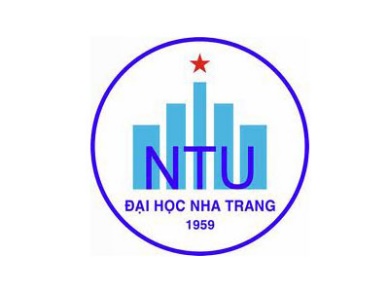 Khoa/Viện: Khoa học Xã hội và Nhân vănBộ môn: LuậtĐỀ CƯƠNG HỌC PHẦN1. Thông tin về học phần:Tên học phần					Tiếng Việt: Pháp luật hải quan trong kinh doanh xuất, nhập khẩuTiếng Anh:			Mã học phần:						Số tín chỉ: 2Đào tạo trình độ: Đại học				2. Mô tả học phần: Học phần được xây dựng trên cơ sở những kiến thức cơ bản về pháp luật hải quan, nhất là thủ tục hải quan, chế độ kiểm tra - giám sát hải quan đối với hàng hoá xuất, nhập khẩu, những quy định hiện hành của pháp luật hải quan Việt Nam, các điều ước quốc tế mà Việt Nam là thành viên về hải quan; quy trình thủ tục hải quan cụ thể đối với một số loại hình hàng hoá xuất, nhập khẩu thường gặp trên thực tế; những vướng mắc và những giải pháp phòng tránh cho doanh nghiệp khi làm thủ tục hải quan đối với hàng hoá xuất, nhập khẩu.3. Mục tiêu:  Sinh viên hiểu được kiến thức chung về pháp luật hải quan, quy trình thủ tục hải quan, chế độ kiểm tra, giám sát hải quan đối với hàng hoá xuất, nhập khẩu theo quy định hiện hành của pháp luật hải quan Việt Nam và các điều ước quốc tế mà Việt Nam là thành viên về hải quan. Từ đó, sinh viên có thể vận dụng trong hoạt động nghiên cứu, học tập và công tác sau khi ra trường và làm việc ở những ngành nghề có liên quan.4. Chuẩn đầu ra (CLOs): Sau khi học xong học phần, người học có thể: Sinh viên nhận thức được vai trò quan trọng của pháp luật hải quan trong kinh doanh xuất, nhập khẩu; những kiến thức cơ bản về pháp luật hải quan, nhất là thủ tục hải quan, chế độ kiểm tra, giám sát hải quan đối với hàng hoá xuất, nhập khẩu, những quy định hiện hành của pháp luật hải quan Việt Nam.Sinh viên nhận thức được những kiến thức cơ bản về pháp luật hải quan trong các điều ước quốc tế mà Việt Nam là thành viên.Sinh viên nắm vững kiến thức cơ bản về nghiệp vụ hải quan, thủ tục hải quan, chế độ kiểm tra, giám sát hải quan đối với hàng hoá xuất, nhập khẩu theo quy định của pháp luật để có thể vận dụng trong thực tiễn thực hành kinh doanh xuất nhập khẩu.Sinh viên hình thành kĩ năng tìm kiếm, thu thập, tổng hợp và xử lí thông tin từ nhiều nguồn liên quan đến pháp luật hải quan trong kinh doanh xuất, nhập khẩu một cách nghiêm túc và khoa học; có khả năng phân tích, đánh giá các vấn đề lí luận và thực tiễn, đưa ra được ý kiến cá nhân về các vấn đề pháp luật hải quan trong kinh doanh xuất, nhập khẩu.5. Ma trận tương thích giữa Chuẩn đầu ra học phần với Chuẩn đầu ra CTĐT Luật và LKT: 6. Nội dung:	7. Phương pháp dạy học:8. Đánh giá kết quả học tập: 9. Tài liệu dạy học: Ngày cập nhật: 15/12/2021	CHỦ NHIỆM HỌC PHẦN	                    TRƯỞNG BỘ MÔN	(Ký và ghi họ tên)	                    (Ký và ghi họ tên)BAN CHỦ NHIỆM CTĐT(Ký và ghi họ tên)CĐR HP (CLOs)CĐR CTĐT (PLOs)CĐR CTĐT (PLOs)CĐR CTĐT (PLOs)CĐR CTĐT (PLOs)CĐR CTĐT (PLOs)CĐR CTĐT (PLOs)CĐR CTĐT (PLOs)CĐR CTĐT (PLOs)CĐR CTĐT (PLOs)CĐR CTĐT (PLOs)CĐR HP (CLOs)12345678910abcdeTT.ChươngNhằm đạt CLOsSố tiếtSố tiếtTT.ChươngNhằm đạt CLOsLTTH1Chương I. . Những kiến thức chung về hải quan, thủ tục hải quan và kiểm tra giám sát hải quan1. Khái niệm hải quan, thủ tục hải quan và chế độ kiểm tra giám hải quan2. Khái niệm hải quan, lịch sử hình thành và phát triển của quan Việt Nam3. Khái niệm và tính chất của thủ tục hải quan4. Chế độ kiểm tra, giám sát hải quan5. Mối quan hệ giữa thủ tục hải quan và chế độ kiểm tra, giám hải quan6. Luật hải quan của Việt Nam, Điều ước quốc tế về hải quan mà Việt Nam là thành viên a, d502Chương II. Những kiến thức cơ bản về thủ tục hải quan1. Khai hải quan và chế độ đăng kí khai hải quan2. Xuất trình đối tượng kiểm tra hải quan và chế độ kiểm tra, soi chiếu hải quan3. Nộp - thu thuế và nghĩa vụ tài chính khác 4. Thông quan hàng hoá và kiểm tra sau thông quan 5. Phúc tập hồ sơ hải quan6. Thủ tục hải quan điện tử đối với hàng hoá xuất, nhập khẩua,b, e503Chương III. Thủ tục hải quan, kiểm tra, giám sát hải quan đối với hàng hoá xuất khẩu, nhập khẩu 1. Khái quát chung về thủ tục hải quan đối với hàng hoá xuất khẩu, nhập khẩu thương mại2. Kiểm tra, giám sát hải quan đối với hàng hoá xuất, nhập khẩu thương mại3. Thủ tục hải quan đối với hàng hoá xuất khẩu, nhập khẩu theo hợp đồng mua bán hàng hoá4. Thủ tục hải quan đối với hàng hoá xuất khẩu, nhập khẩu để thực hiện hợp đồng gia công với thương nhân nước ngoài5. Thủ tục hải quan đối với hàng hoá tạm nhập tái xuất, tạm xuất tái nhập6. Thủ tục hải quan đối với hàng hoá xuất, nhập khẩu kinh doanh theo loại hình xuất nhập khẩu khu vực biên giới, hàng hoá đưa vào chợ biên giới, chợ cửa khẩu, chợ trong khu kinh tế cửa khẩu.a,b, c, d514Chương IV. Thủ tục hải quan, kiểm tra, giám sát hải quan đối với hàng hoá xuất, nhập khẩu không nhằm mục đích thương mại1. Khái quát chung về hàng hoá xuất khẩu, nhập khẩu không nhằm mục đích thương mại2. Thủ tục hải quan đối với một số loại hàng hoá xuất, nhập khẩu không nhằm mục đích thương mại3. Đối với hành lí cá nhân của người nhập cảnh 4.  Đối với quà biếu, tặng5. Hàng hoá mua bán, trao đổi của cư dân biên giới 6. Tài sản di chuyển xuất, nhập khẩua,b, c, d515Chương V. Xuất xứ hàng hoá 1. Khái quát xuất xứ hàng hoá 2. Khái niệm xuất xứ hàng hoá và vai trò của xuất xứ hàng hoá3. Quy tắc xác định xuất xứ hàng hoá4. Quy tắc xuất xứ hàng hoá không ưu đãi5. Quy tắc xuất xứ hàng hoá ưu đãi 6. Một số vấn đề về áp dụng quy tắc xuất xứ hàng hoá tại Việt Nama,b, c, d526Chương VI. Hệ thống mã hoá hàng hoá và Biểu thuế xuất khẩu, nhập khẩu Việt Nam1. Danh mục hàng hoá xuất nhập khẩu, nguyên tắc chung phân loại hàng hoá2. Biểu thuế xuất, nhập khẩu Việt Nam3. Trị giá tính thuế đối với hàng hoá xuất, nhập khẩu4. Trị giá tính thuế đối với hàng hoá xuất khẩu nhập khẩu5. Trị giá tính thuế đối với hàng nhập khẩua,b, c, d52TT.Phương pháp dạy họcÁp dụng cho chươngNhằm đạt CLOs1Thuyết giảng/Thảo luận1, 2,3a, b, c, d2Thuyết giảng/Bài tập/Thảo luận4,5,6a, b, c, dTT.Hoạt động đánh giáNhằm đạt CLOsTrọng số (%)1Chuyên cần/thái độa, b, c, d102Bài tập/thuyết trình/ thảo luậnb, c, d203Kiểm tra giữa kỳa, b, c, d204Thi kết thúc học phầna, b, c, d50TT.Tên tác giảTên tài liệuNăm xuất bảnNhà xuất bảnĐịa chỉ khai thác tài liệuMục đích sử dụngMục đích sử dụngTT.Tên tác giảTên tài liệuNăm xuất bảnNhà xuất bảnĐịa chỉ khai thác tài liệuTài liệu chínhTham khảo1Bộ môn luật, khoa xã hội và nhân văn, Đại học Nha TrangTập bài giảng X2Quốc Hội Luật Hải quan 20142014Chính trị Quốc giaX3Quốc Hội Luật Quản lý ngoại thương 20172017Chính trị Quốc giaX4Quốc HộiLuật thuế xuất khẩu, thuế nhập khẩu 20162016Chính trị Quốc giaX5Quốc HộiLuật Thương mại 20052005Chính trị Quốc giaX6Chính PhủNghị định số 08/2015/NĐ-CP ngày 21/01/2015(đã được sửa đổi, bổ sung tại NĐ 59/2018/NĐ-CP)X7Bộ Tài ChínhThông tư 38/201/TT-BTC ngày 25/03/2015(đã được sửa đổi, bổ sung tại TT 39/2018/TT-BTC)X